КАБИНЕТ МИНИСТРОВ ЧУВАШСКОЙ РЕСПУБЛИКИПОСТАНОВЛЕНИЕот 22 апреля 2015 г. N 139ОБ УТВЕРЖДЕНИИ ПОРЯДКА СОЗДАНИЯ КООРДИНАЦИОННЫХИЛИ СОВЕЩАТЕЛЬНЫХ ОРГАНОВ В ОБЛАСТИ РАЗВИТИЯ МАЛОГОИ СРЕДНЕГО ПРЕДПРИНИМАТЕЛЬСТВА ОРГАНАМИИСПОЛНИТЕЛЬНОЙ ВЛАСТИ ЧУВАШСКОЙ РЕСПУБЛИКИВ соответствии с Федеральным законом "О развитии малого и среднего предпринимательства в Российской Федерации", Законом Чувашской Республики "О развитии малого и среднего предпринимательства в Чувашской Республике" в целях развития малого и среднего предпринимательства Кабинет Министров Чувашской Республики постановляет:1. Утвердить прилагаемый Порядок создания координационных или совещательных органов в области развития малого и среднего предпринимательства органами исполнительной власти Чувашской Республики.2. Рекомендовать органам местного самоуправления в Чувашской Республике принять аналогичные муниципальные правовые акты о порядке создания координационных или совещательных органов в области развития малого и среднего предпринимательства органами местного самоуправления в Чувашской Республике.3. Контроль за выполнением настоящего постановления возложить на Министерство экономического развития и имущественных отношений Чувашской Республики.(в ред. Постановления Кабинета Министров ЧР от 25.11.2020 N 668)4. Настоящее постановление вступает в силу через десять дней после дня его официального опубликования.Председатель Кабинета МинистровЧувашской РеспубликиИ.МОТОРИНУтвержденпостановлениемКабинета МинистровЧувашской Республикиот 22.04.2015 N 139ПОРЯДОКСОЗДАНИЯ КООРДИНАЦИОННЫХ ИЛИ СОВЕЩАТЕЛЬНЫХ ОРГАНОВВ ОБЛАСТИ РАЗВИТИЯ МАЛОГО И СРЕДНЕГО ПРЕДПРИНИМАТЕЛЬСТВАОРГАНАМИ ИСПОЛНИТЕЛЬНОЙ ВЛАСТИ ЧУВАШСКОЙ РЕСПУБЛИКИ1. Настоящий Порядок разработан в соответствии с частью 4 статьи 13 Федерального закона "О развитии малого и среднего предпринимательства в Российской Федерации", частью 2 статьи 6 Закона Чувашской Республики "О развитии малого и среднего предпринимательства в Чувашской Республике" и устанавливает процедуру создания координационных или совещательных органов в области развития малого и среднего предпринимательства органами исполнительной власти Чувашской Республики.2. Координационные или совещательные органы в области развития малого и среднего предпринимательства (далее - координационные или совещательные органы) создаются соответствующими органами исполнительной власти Чувашской Республики в целях:1) привлечения субъектов малого и среднего предпринимательства к выработке и реализации государственной политики Чувашской Республики в области развития малого и среднего предпринимательства;2) выдвижения и поддержки инициатив, имеющих общероссийское, региональное или местное значение и направленных на реализацию государственной политики Чувашской Республики в области развития малого и среднего предпринимательства;3) проведения общественной экспертизы проектов законов Чувашской Республики и иных нормативных правовых актов Чувашской Республики, регулирующих развитие малого и среднего предпринимательства;4) выработки рекомендаций органам исполнительной власти Чувашской Республики и органам местного самоуправления при определении приоритетов в области развития малого и среднего предпринимательства;5) привлечения граждан, общественных объединений и представителей средств массовой информации к обсуждению вопросов, касающихся реализации права граждан на предпринимательскую деятельность, и выработке по данным вопросам рекомендаций.3. Координационные или совещательные органы создаются по инициативе:1) органов исполнительной власти Чувашской Республики;2) некоммерческих организаций, выражающих интересы субъектов малого и среднего предпринимательства.4. Инициаторы создания координационного или совещательного органа, указанные в подпункте 2 пункта 3 настоящего Порядка (далее - инициаторы), обращаются в письменной форме в органы исполнительной власти Чувашской Республики с предложением создать при соответствующих органах исполнительной власти Чувашской Республики координационные или совещательные органы. Обращение должно содержать обоснование необходимости создания координационного или совещательного органа, а также список кандидатур, предлагаемых к включению в его состав.5. Обращение регистрируется в системе электронного документооборота органа исполнительной власти Чувашской Республики не позднее рабочего дня, следующего за днем его поступления. Руководитель органа исполнительной власти Чувашской Республики в течение 30 календарных дней со дня регистрации обращения рассматривает его и информирует в письменной форме каждого инициатора обращения о принятом решении.(п. 5 в ред. Постановления Кабинета Министров ЧР от 08.06.2022 N 253)6. Решение о создании координационного или совещательного органа, предусматривающее утверждение положения о нем, принимается в форме нормативного правового акта органа исполнительной власти Чувашской Республики, при котором создается координационный или совещательный орган.Персональный состав координационного или совещательного органа утверждается решением органа исполнительной власти Чувашской Республики, при котором создан указанный координационный или совещательный орган, с учетом поступивших от инициаторов предложений по кандидатурам.7. В состав координационного или совещательного органа входят председатель, заместитель председателя, секретарь и члены координационного или совещательного органа.Председателем координационного или совещательного органа является руководитель органа исполнительной власти Чувашской Республики, при котором создается координационный или совещательный орган.В состав координационного или совещательного органа входят по согласованию представители некоммерческих организаций, выражающих интересы субъектов малого и среднего предпринимательства, организаций инфраструктуры поддержки субъектов малого и среднего предпринимательства, представители территориальных органов федеральных органов государственной власти, органов государственной власти Чувашской Республики, органов местного самоуправления, при этом количество представителей некоммерческих организаций, выражающих интересы субъектов малого и среднего предпринимательства, должно быть не менее двух третей от общего числа членов указанных координационных или совещательных органов.8. Решения органов исполнительной власти Чувашской Республики о создании координационных или совещательных органов подлежат в соответствии с законодательством Чувашской Республики опубликованию в республиканской газете "Вести Чувашии" или размещению (опубликованию) на "Официальном интернет-портале правовой информации" (www.pravo.gov.ru), а также размещению на официальном сайте соответствующего органа исполнительной власти Чувашской Республики на Портале органов власти Чувашской Республики в информационно-телекоммуникационной сети "Интернет".9. Организационно-техническое обеспечение деятельности координационного или совещательного органа осуществляется органом исполнительной власти Чувашской Республики, при котором создается координационный или совещательный орган.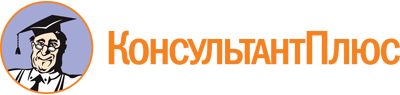 Постановление Кабинета Министров ЧР от 22.04.2015 N 139
(ред. от 08.06.2022)
"Об утверждении Порядка создания координационных или совещательных органов в области развития малого и среднего предпринимательства органами исполнительной власти Чувашской Республики"Документ предоставлен КонсультантПлюс

www.consultant.ru

Дата сохранения: 23.11.2022
 Список изменяющих документов(в ред. Постановлений Кабинета Министров ЧР от 25.11.2020 N 668,от 08.06.2022 N 253)Список изменяющих документов(в ред. Постановления Кабинета Министров ЧР от 08.06.2022 N 253)